Publicado en Ciudad de México el 21/07/2022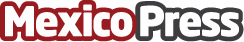 Doctoralia Pro evoluciona, apostando por la tecnología como el mejor aliado de la saludDoctoralia Pro: concentra las soluciones de salud de Doctoralia en beneficio del desarrollo de profesionales de la salud y centros médicosDatos de contacto:Diana Laura Bojorges55 30057621Nota de prensa publicada en: https://www.mexicopress.com.mx/doctoralia-pro-evoluciona-apostando-por-la Categorías: Nacional Medicina Ciudad de México Innovación Tecnológica http://www.mexicopress.com.mx